Request for Consideration of 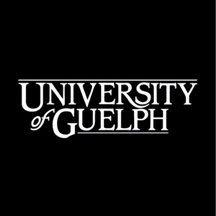 Adjunct Faculty StatusAs outlined in the Provost’s Guidelines Document, Adjunct Appointments recognize and encourage interactions between the University and persons in business, government, education and the arts for their mutual benefit. Adjunct appointments may also be granted to current faculty to recognize interaction between that individual and another academic unit. Adjunct appointments may be granted to persons within or outside the University who are qualified to carry specific responsibilities within a department related to teaching or research. Adjunct appointments will carry the title of Adjunct Professor and as appropriate will be listed in the Undergraduate Calendar of the University.Employer DetailsApplicant DetailsAdditional InformationApprovalsDepartment/School:Animal BiosciencesName of Proposed Member:This appointment is requested for:Starting Date:End Date:Name of Current Employer:Business Mailing Address:Applicant Email:Applicant Home Address:Applicant Phone Number:Reason for Request (i.e. Description of expected involvement with respect to teaching and/or research):Details of Applicant used to judge suitability for Adjunct Professor:Evidence of significant and ongoing contributions to a field of expertise relevant to the program, Department/School or College:Demonstrated willingness and ability to contribute to a program, Department/School or College:Evidence of an appropriate level of scholarship, such as a relevant academic degree, recent contributions to relevant academic or professional literatures, or relevant professional practice.If this Adjunct Member is to be included in the next undergraduate Calendar, indicate below the text as it should appear in your departmental section. Ensure the format is consistent with your current calendar entry.Attach current CV and any other relevant documents.For applicants who currently hold an approved Adjunct position in a department, attach either the letter of appointment or the dates of the term of the appointment.CHAIR/DIRECTORCHAIR/DIRECTORName:Dr. Christine BaesSignature:Date:DEANName:Dr. John CranfieldSignature:Date:PROVOSTDr. Gwen ChapmanName:Signature:Date: